                  我的戒烟许诺书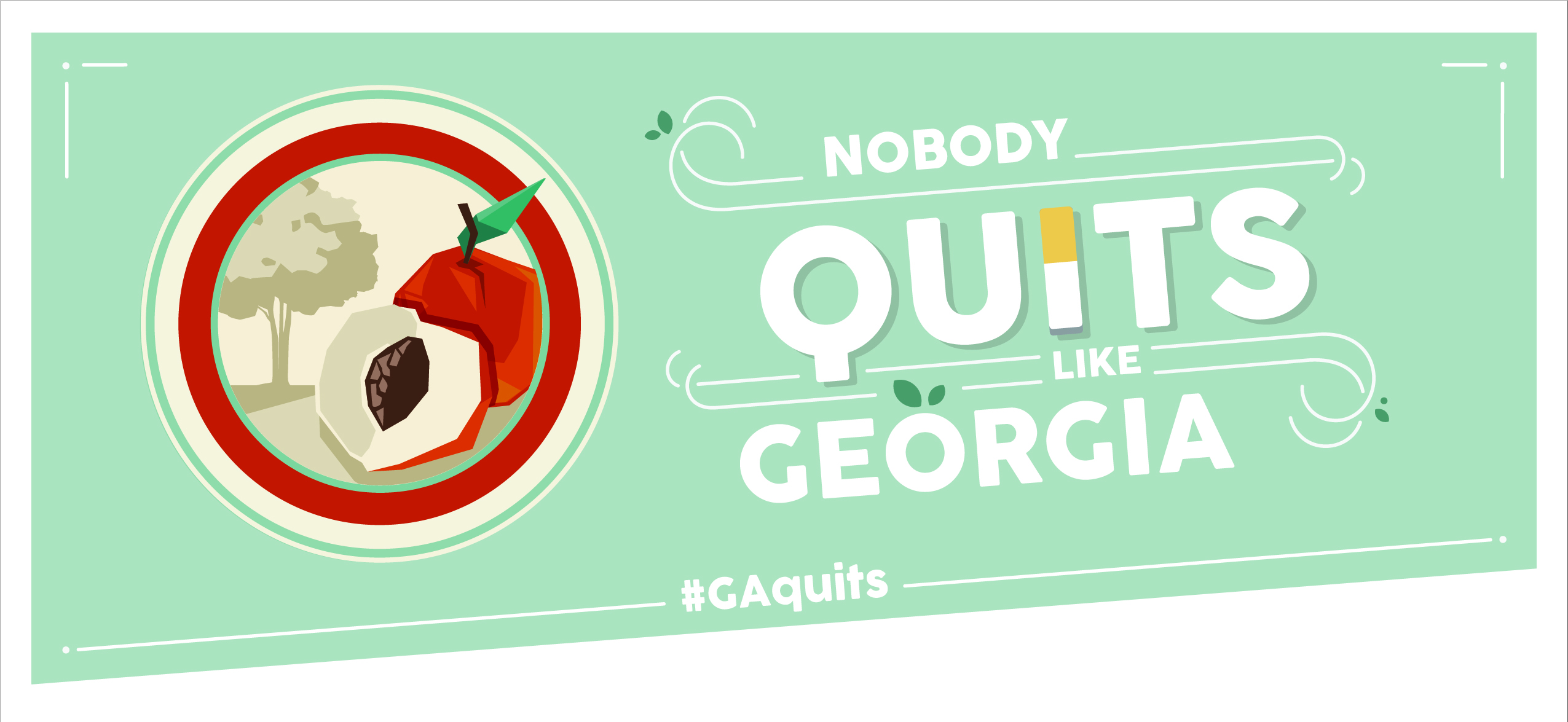 在(日期) ______________________, 我的正式戒烟日, 我承诺从今以后远离香烟!我戒烟的理由是:____________________________________.有效利用戒烟活动资源以及制定个人戒烟计划可以帮助您:在日程表里定下您的目标戒烟日记录自己想吸烟时经常做的事情以及感受-记录这些经历的共同点尝试使用一些帮助戒烟的项目，比如佐治亚戒烟热线, 当地医院以及网络戒烟项目： www.quitsmokingga.org咨询您的医生以获得戒烟相关的建议及治疗向亲人和朋友寻求帮助. 戒烟遇到困难时，我可以向以下朋友寻求帮助: _____________________________________________. 从签署此许诺书之日起, 我承诺今后不再吸烟。__________________________________________________________________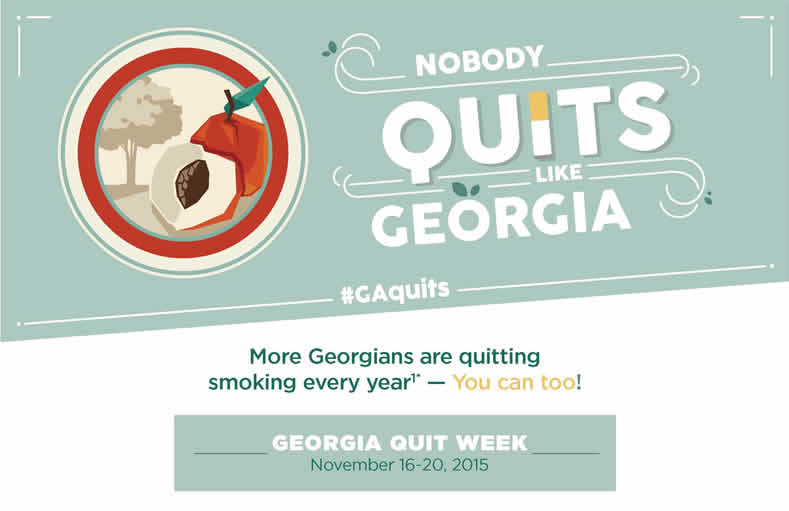 签名/ 日期想了解更多适合您的戒烟方式，请咨询您的私人医生或社区医生。使用 #GAquits 在 Twitter, Instagram, 和 Facebook 上分享您的戒烟故事，了解更多戒烟周相关资讯。想了解相关戒烟活动日程表，合作方以及其他资源，请浏览www.quitsmokingga.org想了解相关戒烟手机应用软件，可浏览www.QuittersCircle.com，从App Store 或者 Google Play下载软件Quitter’s Circle app 佐治亚戒烟热线：1-877-270-STOP (7867)，1-877-2NO-FUME (266-3863), 向当地社区医院咨询适合您的戒烟计划。    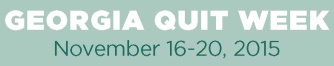 